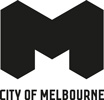 Arts House Program GuideSeason 2, 2010Acknowledgement of CountryAustralia is home to the oldest living culture on earth. Respect and engagement with this ancient culture and its contemporary lineage continues to make a unique contribution to creativity in this place and inspire our collective consciousness and understanding. Arts house acknowledges and respects the customs and traditions of Indigenous Australians and their special relationship with the land. The artists and organisers respectfully acknowledge that this program takes place on the land of the traditional owners of the Kulin Nation..FUTURE TENSEThe Future Tense program continues Arts House’s bold commitment to art that challenges our preconceptions and values. We celebrate artistic practice that expands the traditional relationship between artist and audience and introduces an element of creative exchange. The work we will bring to you during our August theatre season represents a snapshot of exhilarating contemporary theatre practise from well established artists alongside emerging artists. In October Arts House also continues strong co-programming initiatives with Melbourne International Arts Festival realising inspiring works across Melbourne. We are also thrilled to launch the Six Degrees project which invites sound artists to create works which reflect on the challenges of climate change and global warming and the inter-connectedness of humanity.“Imagine if we succeed in inspiring our audiences to reduce their own impacts on climate change by just one percent. That would be like turning the State of California off for almost two months.” Rupert MurdochWe trust that you will again take the Arts House journey into an exciting unknown.Steven Richardson
Artistic DirectorSUBSCRIBE TO E-NE WS AT ARTSHOUSE.COM.AU TO RECEIVE THE LATEST NE WS, REVIEWS AND PREVIEWSArts House is a City of Melbourne contemporary arts initiative.Season 2
AUG – NOV 20103 – 8 AugustMadeleineJenny Kemp and Black Sequin Productions
11 - 15 AugustSuperheroesStone/Castro12 – 15 AugustTwo Dimensional Life of HerFleur Elise Noble
Fraudulent BehaviourRosie Dennis
The Bougainville Photoplay ProjectVersion 1.013 – 15 AugustEtiquetteRotozaza (UK)25 – 29 AugustPin DropTamara Saulwick19 – 23 Octoberen masseGenevieve Laceyand Marc Silver (UK)epi-thetMadeleine Flynn, Tim Humphreyand Jesse Stevens9 – 14 NovemberEXPECTATIONCarlee Mellow16 – 20 NovemberIrony Is Not Enough:Essay on my Life as Catherine DeneuveFragment3124 – 27 NovemberBasically I Don’t But Actually I Do.Jochen Roller (Germany)and Saar Magal (Israel)Arts HouseArts House is a City of Melbourne contemporary arts initiative. Each year Arts House presents a curated program of contemporary art featuring performances, exhibitions, live art installations and cultural events. Arts House operates as a multi-dimensional resource hub for artists: producing, programming, devising, supporting and funding. Work is presented across two sites: Arts House, North Melbourne Town Hall and Arts House, Meat Market. Arts House values arts and culture that help create a world where people are actively engaged, aware and empowered to participate, politically and culturally, to make positive change.For access enquiries please contact Arts House on 03 9322 3713 prior to booking.Disclaimer: Program details are correct at the time of printing but are subject to change where necessary and without notice. Please check the website for updates.Green Tix for NixSUPER GREEN WEEKEND –Leave the car at home14 and 15 August 2011Go Emission Free - Get Show FreeHelp offset the carbon footprint and redeem cultural credits over the Arts House SUPER GREEN WEEKEND. Featuring:• Superheroes• The Bougainville Photoplay• 2 Dimensional Life of Her• Fraudulent BehaviourOn Saturday 14 and Sunday 15 August, Arts House will exchange free entry to a matinee performance on proof of an emission-free mode of transport a) tram ticket, b) bike helmet or c) increased heart rate from walking, boarding or blading.*Honour system applies and bookings essential.Green Tix apply for single or double-bill entrySaturday double-bill matineeSuperheroes (2pm) and2 Dimensional Life of Her (4pm)Sunday double bill matineeFraudulent Behaviour (3pm) andThe Bougainville Photoplay (4pm)Limited Green Tix also available across the Arts House season for early-bird bookings. Subscribe to the Arts House e-newsletter at artshouse.com.au for all program offers and information.Bookings essential –Insert promotional code GREEN for GreenTix bookings at artshouse.com.auPresented by Arts House Etiquette – Rotozaza, UKEtiquette exposes human communication at its most delicate as a private exchange emerges between two anonymous people in a café.Etiquette is a gripping, highly personal performance for two, where participants are both actor and audience. Unnoticed by other patrons, simple audio instructions are delivered by headphones in this intimate task-based performance.Etiquette is supported by the British CouncilCreators: Rotozaza Co-Directors, Silvia Mercuriali, Ant HamptonProject Management: Alice Booth for Arts Agenda, UKTicket Price: Free to attendTimes and Dates: 4Friday 13 – Sunday 15 AugustMultiple time slots available between 1pm and 6pm. See artshouse.com.au for more detailsDuration: 30 minutes no intervalTwo participants per performanceAudience members are required to wear headphones for the duration of the performance.Location: Metropolitan Hotel, Cnr Courtney and Blackwood Streets North MelbournePresented by Arts House, Jenny Kemp and Black Sequin ProductionsMadeleine – Jenny Kemp and Black Sequin ProductionsMadeleine - a shadow in the house of love.Maddy is turning 19 and her sister returns to the family home for the birthday. She finds Maddy very changed. Her world is becoming increasingly bizarre as psychic forces beyond her control take hold. She is showing signs of schizophrenia. The family begins to split apart as each tries to deal with the situation in radically different ways. Desperate to obey the demands of her inner voices, Maddy proceeds regardless, dragging the whole family towards a tragic outcome. Madeleine brings the uncertain world of mental illness into presence, for contemplation. It provides a space within which these concerns can become a reality – a poetic reality of beauty, humour and horror.Madeleine, is the second work in a cycle based on mental illness. Kitten, premiered at the 2008 Melbourne International Arts Festival.Madeleine is supported by the Australian Government through the Australia Council for the Arts, its funding and advisory body.Writer/Director: Jenny KempScript/Production Dramaturg: Richard MurphetMovement: Helen HerbertsonSet/Lighting Design: Bluebottle – Ben CobhamLighting Realisation: Jen HectorCostume Design: Harriet OxleyProduction/Operation: BluebottlePerformers: Nikki Shiels, Margaret Mills, Natasha Herbert, Ian Scott, Richard MurphetTicket Price: $30 l $18 l $15 Warning: Adult concepts, smoke effects, violence, loud sound effects. Not suitable for children under 16 Times and Dates: 4Tuesday 3 – Sunday 8 August 2010Preview, Tue 3, 7.30pmWed 4 – Fri 6, 7.30pmSat 7, 2.30pm & 7.30pmSun 8, 4pmDuration: 90 minutes no intervalLocation: Arts House, North Melbourne Town Hall, 521 Queensberry St, North Melbourne




Presented by Arts House and Stone/CastroSuperheroes – Stone/CastroSuperheroes, Stone/Castro’s latest contemporary theatre work, is a provocative reflection on Globalisation.Meet six characters in a rest-home.Isolated from the outside world, rivalries emerge as they regain their former strength and the various personalities vie for domination of their new territory.As fiction and reality blur, they turn to saviours and heroes for hope and salvation. The fight is on to determine how best to steer humanity safely towards a new generation.Who are the real heroes of the sky? The Gods, the Superheroes, or the fighter planes?Since forming in 2003, Stone/Castro have written, created and toured their pieces to many Australian and European Venues and Festivals. Independently Jo Stone and Paulo Castro freelance for companies such as Les Ballet C de La B, Portuguese National Theatre, Chunky Move and the Schaubuhne- Berlin among others. Together they are recognised for forging unique humorous and corrosive contemporary theatre.Superheroes is supported by Arts SA, the Australian Government through the Australia Council, its arts funding and advisory body and through Vitalstatistix and Rodeo Premiere performance: July 2010, Space Theatre, Adelaide Festival CentreConcept/Director: Jo StoneWriter/Dramaturg: Paulo CastroPerformers: Julian Crotti, Nick Bennett, Lewis Rankin, Jo Stone, Paulo Castro, Hew ParhamSet Design: Wendy ToddLighting: Kerry IrelandVideo: Nic MollisonSound: Sascha BudimskiTicket Price: $25 l $18 Warning: Adult concepts, mild course language, smoke effects, loud sound effects, simulated discharge of firearms, violence. Not suitable for children under 16Times and Dates: 4Wednesday 11 – Sunday 15 August 2010Wed 11 – Fri 13, 7.30pmSat 14, 2pm & 7.30pmSun 15, 4pmDuration: 65 minutes no intervalLocation: Arts House, North Melbourne Town Hall, 521 Queensberry St, North MelbournePresented by Arts House and Mobile States 2 Dimensional Life of Her – Fleur Elise Noble2 Dimensional Life of Her is a performance work made of drawing, animation, puppetry, projection and paper. In a space charged with possibility, the audience becomes part of a multi-dimensional real time artwork breathing with life. As the show unfolds, tensions build between surfaces and realities, as the act of creation separates itself from the artist who is responsible for its beginnings.An artist’s reality is confronted by an imaginary world that manages to escape from the confines of its two-dimensional existence. A richly imagined parallel world awakes as drawings reproduce themselves, drifting between surfaces, moving in and out of three dimensions.Illusionary, captivating and cheeky, 2 Dimensional Life of Her won Best in Show as part of the Under the Radar program at the Brisbane Festival 2008.2 Dimensional Life of Her is produced by Insite Arts, and toured by Performing Lines for Mobile States, a national touring initiative supported by the Australian Government through the Australia Council, its arts funding and advisory body.Concept/Director/Performer: Fleur Elise NobleSound: Jeremy NeideckTicket Price: $25 l $18 Double Bill with Fraudulent Behaviour$40 l $30Times and Dates: 4Thursday 12 – Sunday 15 AugustThu 12 - Fri 13, 8pmSat 14, 4pm & 8pmSun 15, 4pmDuration: 40 minutes no intervalLocation: Arts House, Meat Market, 5 Blackwood St, North MelbournePresented by Arts House and Mobile States Fraudulent Behaviour – Rosie DennisFraudulent Behaviour uses prose, invisible friends, a decoy duck and cardboard cut-outs to create a witty and thoughtful performance in response to Nietzsche’s assertion “We need lies in order to live...”Fraudulent Behaviour is a philosophically playful exploration of everyday lies and self-deception.The narrative unfolds using spoken word, movement and a series of objects that play with notions of what may be perceived as real. Inherent in the work is a humorous use of language, both in delivery and writing style. Ideas, themes and content loop back on themselves to create a dense and evocative theatrical experience.Conceptually, Dennis plays with notions of time and space, interweaving real and imagined worlds to create a compelling and insightful performance about the illusory nature of life.Fraudulent Behaviour is toured by Performing Lines for Mobile States, a national touring initiative supported by the Australian Government through the Australia Council, its arts funding and advisory body.Fraudulent Behaviour has been co-commissioned by Arnolfini, UK, the Bluecoat, UK and Performance Space, Sydney with support from Department of Performance Studies USYD and Bundanon Artist Trust.Writer/Performer: Rosie DennisMusician: Simon Ferenci
Ticket Price: $25 l $18 Double Bill with 2 Dimensional Life of Her$40 l $30Times and Dates: 4Thursday 12 – Sunday 15 AugustThu 12 - Fri 13, 7pmSat 14, 2pm & 7pmSun 15, 3pmDuration: 45 minutes no intervalLocation: Arts House, Meat Market, 5 Blackwood St, North MelbournePresented by Arts House and Mobile States The Bougainville Photoplay Project – Devised by Paul Dwyer
Produced by Version 1.0Writer, academic and performer Paul Dwyer retraces three journeys made by his father Dr Allan Dwyer, a world-renowned orthopaedic surgeon, to Bougainville (PNG) during the 1960s, healing dozens of crippled children. Family stories become entwined with the larger narrative of Australia’s colonial enterprise over the years following – the opening of the giant Panguna copper mine, environmental devastation, a brutal civil war funded by Australia that cost the lives of up to 20,000 people, and finally, the post-war reconciliation process.A performance style lecture which deftly combines field notes, oral history, a crash course in pidgin English, reconstructions of complex surgical procedures, letters, diaries, slides, Super-8 film and video installation, this is politics and performance at its most personal.The Bougainville Photoplay Project is toured by Performing Lines for Mobile States, a national touring initiative supported by the Australian Government through the Australia Council, its arts funding and advisory body.version 1.0 inc is funded by the Theatre Board of the Australia Council and Arts NSW. This project is supported by the Dept. of Performance Studies, University of Sydney.Devisor/Performer: Paul Dwyer
Director: David Williams
Video Artist: Sean Bacon
Technical Production: Russell Emerson

Ticket Price: $25 l $18 Times and Dates: 4Thursday 12 – Sunday 15 AugustThu 12 - Fri 13, 7.30pmSat 14, 2pm & 7.30pmSun 15, 4pmDuration: 75 minutes no intervalLocation: Arts House, North Melbourne Town Hall, 521 Queensberry St, North MelbournePresented by Arts House and Tamara Saulwick Pin Drop – Tamara SaulwickThe stranger breathing down the phone, the thump on the roof in the dead of the night, the danger lurking in the unlit street. Part documentary, part art-house thriller, Saulwick’s interdisciplinary work, Pin Drop, explores the phenomenon of fear in our day-to-day lives, and its impact on how we choose to live.Built around a series of audio recordings from one-on-one interviews, Pin Drop is told through twelve voices: one live, eleven pre-recorded. The solo performer is not alone in what becomes a seemingly ‘peopled’ environment...‘So I was out the back just reading and I felt this really strange sensation come all through my body... and I thought something has shifted in this house, something is different...’Pin Drop is supported through the Australian Government through the Australia Council for the Arts, its funding and advisory body, and the Victorian Government through Arts Victoria.Creator/Performer: Tamara Saulwick
Composition/Sound Design/Operator: Peter Knight
Movement: Michelle Heaven
Design: Bluebottle – Ben Cobham, Frog Peck
Costume Design: Harriet Oxley
Production: Bluebottle
Technical Audio Consultant: Myles Mumford
Project Management: Moriarty’s ProjectTicket Price: $25 l $18 Warning: Adult concepts, occasional course language, onstage smoke effects Not suitable for children under 16Times and Dates: 4Wednesday 25 – Sunday 29 August 2010Preview - Wed 25, 7.30pmThu 26 - Fri 27, 7.30pmSat 28, 4pm & 7.30pmSun 29, 4pmDuration: 50 minutes no intervalLocation: Arts House, North Melbourne Town Hall, 521 Queensberry St, North MelbournePresented by Arts House in association with Melbourne Festivalen masse – Created by Genevieve Lacey and Marc Silver (UK )
Created by recorder virtuoso Genevieve Lacey and filmmaker Marc Silver, en masse is part concert, part film, part installation.Audiences are invited into the heart of a spherical space with dream-like images projected all around. In the midst of this evolving world, one musician plays live, her solo voice set against an electroacoustic backdrop.en masse is a sensual experience that explores our chances of surviving an increasingly complex and chaotic world.Performer/Composer: Genevieve Lacey
Film: Marc Silver 
Installation Sound: Lawrence English
Musical Collaborators: John Rodgers, Christian Fennesz, DJ Olive, Nico Muhly, Ben Frost, Steve Adam, Taylor Deupree
Production Management: trafficlight – Michael Jankie
Sound: Jim Atkins
Lighting Designer: trafficlight – Paul Lim
Costume Designer: Paula Levis
Systems Designer: nicedevice – Pete Brundleen masse is a new Australian work produced by Arts House and was commissioned by the Adelaide Festival, Melbourne Festival and Sydney Festival under the Australian Government’s Major Festivals Initiative, managed by the Australia Council its arts funding and advisory body, in association with the Confederation of Australian International Arts Festivals Inc. Developed in the CultureLAB.Ticket Price: $25 l $18Warning: Loud music, low seating, extreme black out Times and Dates: 4Tue 19 – Sat 23 October
Tue 19 – Thu 21, 6.30pm & 8pm
Fri 22 & Sat 23, 5pm, 6.30pm & 8pm
30 minutes no intervalINSTALLATIONWed 20 – Sat 23 October
Wed 20 – Thu 21, 1pm – 6pm
Fri 22 – Sat 23, 1pm – 4.30pm
30 mins on the half hourLocation: Arts House, North Melbourne Town Hall, 521 Queensberry St, North MelbournePresented by Arts House in association with Melbourne FestivalEpi-tet – Madeleine Flynn, Tim Humphrey and Jesse Stevensepi-thet is a mixed media sound installation activated by the audience. Within a large cavernous space, three microscope platforms wait for the audience to stir them to life. Hidden within the microscope, a tiny vision flickers by - a story of the ways we describe ourselves and each other. Sounds begin beneath our feet and rise to the edges of the room. We watch and hear each other activate the work, unsuspectingly and collectively creating a physical and musical work of quiet beauty. Inspired by an ANAT Synapse Residency with Dr Shane Grey at the Garvan Institute of Medical Research in Sydney, Madeleine and Tim have been working since 2008 on the sonification of research data, making it possible to hear as well as see a representation of the genetic process.epi-thet uses data from public domain genetic databases to create sound and image. Using an algorithm that maps data from the genetic process to sound parameters, and information drawn simply from posture, a composition unique to each individual participant is created.epi-thet is supported by ANAT Synapse, Experimenta and with assistance from the Arts House In Space program.Creators: Madeleine Flynn, Tim Humphrey, Jesse StevensTicket Price: Free Times and Dates: 4Tuesday 19 – Saturday 23 October 2010Open from 1pm – 9pmLocation: Arts House, Meat Market, 5 Blackwood St, North MelbournePresented by Arts House and Carlee MellowExpectation – Carlee MellowThe eye sees only what the mind is prepared to comprehend.’ Henri BergsonA new work by Carlee Mellow, EXPECTATION challenges the way we see, sense and organise information. The line between what is real and what is imagined blurs and expands to create an altered space where physical and mental logic shift. Working with collaborators Kelly Ryall and Ben Cobham in a format that adapts and moves in real time, each performance is unique and different from the last. Become immersed in this evocative work which struggles to be explained, but lingers long in the mind's eye.
EXPECTATION is supported by the Victorian Government through Arts Victoria and the Besen Family Foundation.Choreographer/Performer: Carlee MellowMusical composition and performance: Kelly RyallDesign: Bluebottle – Ben CobhamCostume Design: Doyle BarrowDramaturgical Consultant: Margaret CameronProduction: Bluebottle – Frog PeckTicket Price: $25 l $18Warning: Full frontal nudity, onstage smoke effects, strobe lightingTimes and Dates: 4

Tuesday 9 – Sunday 14 NovemberTue 9 – Sat 13, 7.30pmSun 14, 4pm45 minutes no intervalLocation: Arts House, North Melbourne Town Hall, 521 Queensberry St, North MelbournePresented by Arts HouseIrony is Not enough: essay on my life as Catherine Deneuve– Fragment31A writer imagines herself, as a lecturer, imagining herself as Catherine Deneuve, contemplating an intimate relationship with a female student, and the frailty of desire - how would it be done, if she were Catherine Deneuve.“Shame is a rusty edge that Deneuve sits on as she pages through lecture notes in her Monday office.”Fragment31 presents a new work based on the writing of Anne Carson in which language and image confront one another in a dislocated internal landscape - an exploration on the nature of identity and love.“Claws lope through her and turn at the wall.”Irony is not enough…weaves literal images and lines from key Deneuve films alongside an imagined dialogue between the Greek philosophers Sappho and Sophocles, to create a complex web of interrogation.“What would Deneuve do now, she thinks…”Irony is not enough has been assisted by the Australian Government through the Australia Council for the Arts, its funding and advisory body.Creators/Performers: Anna Cordingly, Jen Hector, Luke Mullins, Leisa Shelton, Jethro WoodwardTicket Price: $25 l $18 l $15Times and Dates: 4
Tuesday 16 – Saturday 20 NovemberPreview – Tue 16, 7.30pmWed 17 – Fri 19, 7.30pmSat 20, 2pm & 7.30pm60 minutes no intervalLocation: Arts House, Meat Market, 5 Blackwood St, North MelbournePresented by Arts House Basically I don’t but actually I do. – Jochen Roller (Germany) Saar Magal (Israel)In their new collaboration, German choreographer Jochen Roller and his Israeli colleague Saar Magal take a photo of an SS man shooting a Jewish woman – the starting point as they compile a catalogue of images and situations stored in their heads and bodies as phantoms of the memory of the Holocaust.As children of the third generation, and grandchildren of both perpetrators and victims, they examine through choreography how these phantoms of memory influence the perception of the other. What if the people in the photograph were originally Grandpa Roller and Grandma Magal?Without direct access to the historical information that disappeared with their grandparents, they use various experimental stage set-ups to explore the ideas and realities that shape their German-Israeli relationship.A Production by Jochen Roller and DepArtment, in coproduction with Kampnagel Hamburg and Goethe- Institut Tel Aviv. Funded by Behörde für Kultur, Sport und Medien Hamburg and Fonds Darstellende Künste e.V. Basically I don't but actually I do. is supported by the Goethe-Institut Australien, as part of ‘Berlin Dayz’Creators/Performers: Jochen Roller, Saar MagalLighting Designer: Marek LamprechtSoundtrack: Paul RatzelOutside Eyes: Elisabeth Nehring, Regev ContesProduction Management: DepArtment / Harriet Lesch, Katharina von WilckeTicket Price: $25 l $18Times and Dates: 4Wednesday 24 – Saturday 27 November7.30pm 55 minutes no intervalLocation: Arts House, Meat Market, 5 Blackwood St, North MelbourneI LIKE TO MOVE IT MOVE ITWorkshop Monday 22 NovemberBerlin choreographer Jochen Roller shares his movement-generating devices in a oneday professional workshop.Further details and registration at artshouse.com.au6 Degrees
Artist residencySix degrees of separation (also referred to as the “Human Web”) refers to the idea that, if a person is one step away from each person they know and two steps away from each person who is known by one of the people they know, then everyone is at most six steps away from any other person on Earth. If global temperature increases by six degrees Celsius the world will be uninhabitable. 6 Degrees is a new international artistic exchange and residency program at Arts House focussing on sound-art as a response to climate change and global warming. 6 Degrees works as a chain of artistic encounters using artistto- artist exchange to create professional development opportunities, exciting new collaborations and eventually new work. Based on the notion of “six degrees of separation” the project starts with the first sound artist creating a soundscape broadly responding to the issues of climate change.This first artist identifies a second artist(s) as someone with whom they have not previously collaborated and whose sound/ music practice presents new territory. Once invited into the exchange, they work together in residence at Arts House for one week towards the presentation of a new collaborative sound installation work around the issue of environmentalism.On conclusion of the first sound-art encounter, Artist 2 takes over from Artist 1, and invites a third artist or artist group into a new collaboration. This process continues six times until the final artist(s) is invited into the chain to collaborate with Artist 1 and a cycle of artistic progression is complete.See artshouse.com.au for more information.DANCE MASSIVEMELBOU RNEMarch 15–27, 2011Australiancontemporary danceOfficialProgram launchNovember 2010Dance Massive Melbourne is a nationaldance platform presented across threevenues featuring outstanding Australiancontemporary dance from bothestablished and emerging companiesand choreographers.Subscribe to the MASSIVE e-news at www.dancemassive.com.au for program updatesDance Massive is an initiative of Arts House, Malthouse Theatre and Dancehouse in conjunction with Ausdance Victoria and with the support of the Australia Council for the Arts and Arts Victoria.VenueArts HouseNorth MelbourneTown Hall521 Queensberry StNorth MelbourneTram: 57Melways: 2A J10Arts HouseMeat Market5 Blackwood StNorth MelbourneTram: 59Melways: 2B A9(03) 9332 3713Arts House Reference PanelSiu ChanSue McCauleyMartin BrennanSamantha ComteChristabel Harvey – Arts Victoria representative for CultureLABCultureLAB recipients Aug – Nov 2010Random Overtones, Luke George and Miguel Gutierrez, Paula Lay, Shannon Bott and Nat Cursio, bettybookeArts House PeopleSue Beal – Team LeaderSteven Richardson – Artistic DirectorJude Gun – Associate ProducerDeanna Smart – Associate ProducerOlivia Anderson – Associate ProducerMalissa Gough – Business CoordinatorPatsy Hill – Bookings OfficerFreya Waterson – Business Support OfficerAdrian Aderhold – Venues ManagerTom Howie – Technical Production ManagerLexie Wood – Front of House ManagerNathan Evers – Technical SupervisorJim Stenson – Technical and Maintenance Officer